附件1XXX确认参加XXX（单位）XX职位面试国家统计局XX调查总队：本人XXX，身份证号：XXXXXXXXXXXXXXXXXX，公共科目笔试总成绩：XXXXX，报考XX职位（职位代码XXXXXXX），已进入该职位面试名单。我能够按照规定的时间和要求参加面试。姓名（需本人手写签名）：      日期：附件2放弃面试资格声明国家统计局XX调查总队：本人XXX，身份证号：XXXXXXXXXXXXXXXXXX，报考XX职位（职位代码XXXXXXXXX），已进入该职位面试名单。现因个人原因，自愿放弃参加面试，特此声明。联系电话：XXX-XXXXXXXX姓名（考生本人手写签名）：      日期：身份证复印件粘贴处附件3： 国家统计局广东调查总队2020年度考试录用公务员面试名单附件4     广东省党委系统干部培训中心(东园宾馆)交通示意图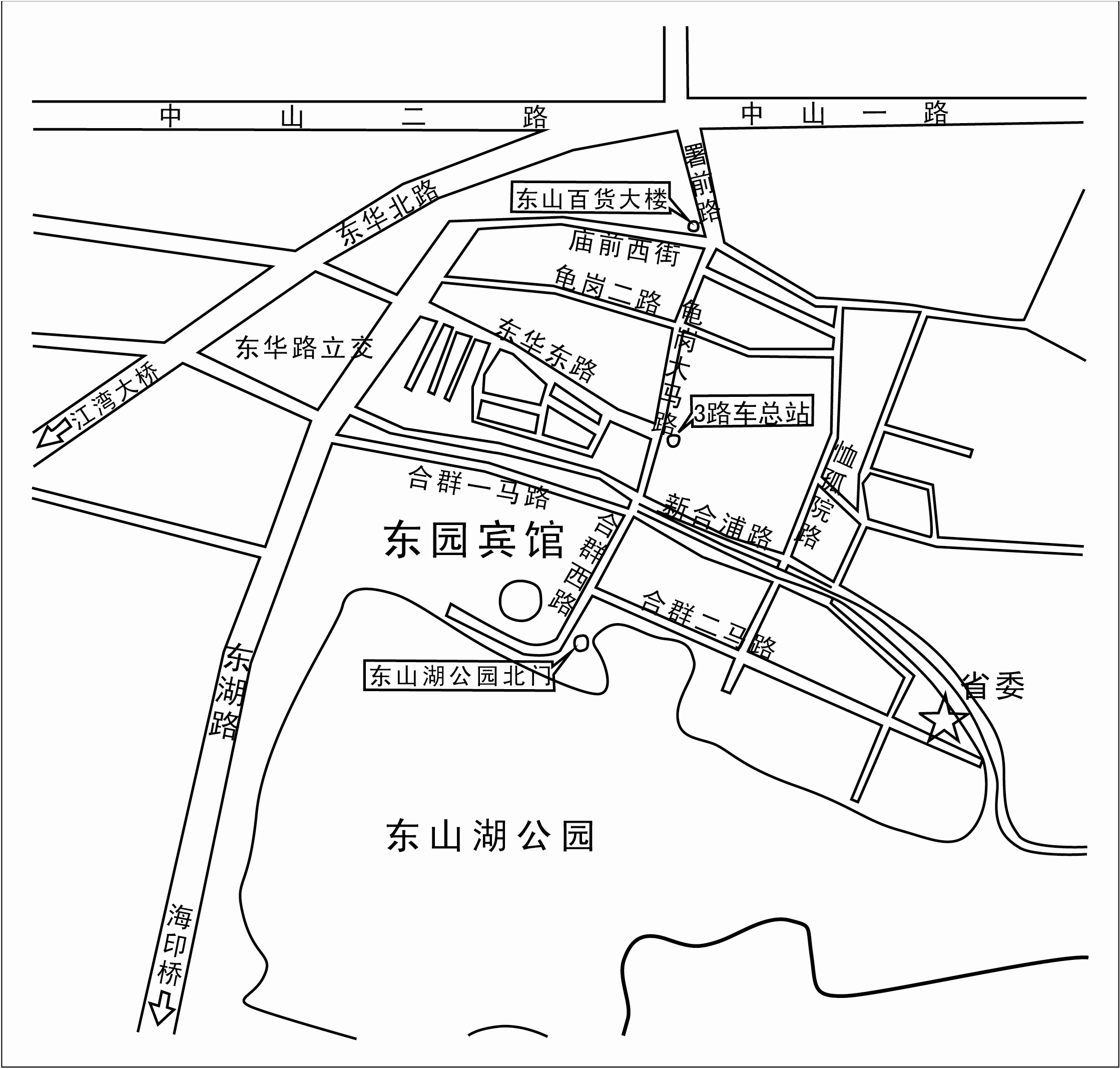 主要公交线路:813路、811路（新河浦站）；1路、3路、215路（东山总站）；地铁线路：一号线地铁（东山口站），六号线地铁（东湖路站）。1.新白云机场  机场快线5号线  全球通大酒店（喜尔宾酒店） 东园宾馆2.广州火车站（广州南站）公园前转地铁1号线 东山口A出口      东园宾馆3.广州火车东站 地铁1号线 东山口站A出口     东园宾馆职位名称及代码面试入围分数线姓名准考证号面试时间备注韶关调查队综合科室一级科员(400110119006)131.9潘冰清1352320112007176月21日韶关调查队综合科室一级科员(400110119006)131.9刘畅1352440110071186月21日递补韶关调查队综合科室一级科员(400110119006)131.9陈嘉玮1352440115040276月21日韶关调查队业务科室一级科员（1）(400110119007)127.1文娟1352430144017076月21日韶关调查队业务科室一级科员（1）(400110119007)127.1张宇婷1352440107154286月21日递补韶关调查队业务科室一级科员（1）(400110119007)127.1姚奕苗1352440107157076月21日韶关调查队业务科室一级科员（2）(400110119008)131罗继萍1352440114022076月21日韶关调查队业务科室一级科员（2）(400110119008)131张少中1352440115096016月21日韶关调查队业务科室一级科员（2）(400110119008)131严定康1352440120035056月21日湛江调查队业务科室一级科员（1）(400110119009)141.5游月玉1352440106166146月21日湛江调查队业务科室一级科员（1）(400110119009)141.5邹钟植1352440118019166月21日湛江调查队业务科室一级科员（1）(400110119009)141.5彭林健1352440119029066月21日湛江调查队业务科室一级科员（2）(400110119010)104甘湘1352450102010146月21日递补湛江调查队业务科室一级科员（2）(400110119010)104陈玉玉1352450126005026月21日湛江调查队业务科室一级科员（3）(400110119011)137.7王莉莉1352321002013106月21日递补湛江调查队业务科室一级科员（3）(400110119011)137.7邓柏炼1352440106174146月21日湛江调查队业务科室一级科员（3）(400110119011)137.7王烁1352530183007056月21日肇庆调查队业务科室一级科员（1）(400110119012)132.9薛心仪1352321003090266月21日肇庆调查队业务科室一级科员（1）(400110119012)132.9张碧轩1352440107130016月21日肇庆调查队业务科室一级科员（1）(400110119012)132.9莫嘉欣1352440115082196月21日递补肇庆调查队业务科室一级科员（2）(400110119013)139.6李晓君1352440114054186月21日肇庆调查队业务科室一级科员（2）(400110119013)139.6彭韬源1352440502039046月21日肇庆调查队业务科室一级科员（2）(400110119013)139.6陈柑汎1352440503022076月21日梅州调查队业务科室一级科员(400110119014)137.5钟秋玲1352440109100246月21日梅州调查队业务科室一级科员(400110119014)137.5谢韬1352440112068046月21日梅州调查队业务科室一级科员(400110119014)137.5吴威1352440206021126月21日汕尾调查队业务科室一级科员（1）(400110119015)129.5张文静1352430153057076月21日汕尾调查队业务科室一级科员（1）(400110119015)129.5吴翩1352440107200046月21日汕尾调查队业务科室一级科员（1）(400110119015)129.5林妙玲1352440212025056月21日递补汕尾调查队业务科室一级科员（2）(400110119016)127.6张会娇1352440108100146月21日汕尾调查队业务科室一级科员（2）(400110119016)127.6罗小纯1352440110053046月21日汕尾调查队业务科室一级科员（2）(400110119016)127.6谢淑敏1352440119054106月21日河源调查队综合科室四级主任科员(400110119017)118.6林旭慧1352440114111276月21日河源调查队综合科室四级主任科员(400110119017)118.6丁钱1352441102040016月21日阳江调查队业务科室一级科员(400110119018)132.8施德馨1352330305022136月21日阳江调查队业务科室一级科员(400110119018)132.8黄乐娱1352440106068286月21日阳江调查队业务科室一级科员(400110119018)132.8关坤惠1352440107128196月21日清远调查队业务科室一级科员(400110119019)138.9郭琪1352230111023246月21日清远调查队业务科室一级科员(400110119019)138.9黄嘉慧1352440110069136月21日递补清远调查队业务科室一级科员(400110119019)138.9吴嘉敏1352440113130236月21日递补云浮调查队业务科室一级科员(400110119020)133.6冯威威1352320107101236月21日递补云浮调查队业务科室一级科员(400110119020)133.6吴海茵1352440114010276月21日递补云浮调查队业务科室一级科员(400110119020)133.6李姗姗1352440114099296月21日潮阳调查队一级科员(400110119021)139.9吴浪涛1352340110014216月21日潮阳调查队一级科员(400110119021)139.9林润杨1352440109010146月21日潮阳调查队一级科员(400110119021)139.9郑曼纯1352440211036266月21日台山调查队一级科员（1）(400110119022)137谢健文135244010709423 6月22日递补台山调查队一级科员（1）(400110119022)137茹鸿健1352440506027236月22日台山调查队一级科员（1）(400110119022)137夏春阳1352441105039156月22日台山调查队一级科员（2）(400110119023)111.7刘裕玲1352440107066116月22日台山调查队一级科员（2）(400110119023)111.7周雅君1352440113053296月22日台山调查队一级科员（2）(400110119023)111.7陈美意1352440508025196月22日电白调查队一级科员(400110119024)137.6邓琴1352430116038296月22日电白调查队一级科员(400110119024)137.6易巧怡1352440109136126月22日递补电白调查队一级科员(400110119024)137.6路航1352530171026196月22日递补化州调查队一级科员(400110119025)139.8钱浩哲1352330204051056月22日化州调查队一级科员(400110119025)139.8王婧翾1352360732016056月22日化州调查队一级科员(400110119025)139.8黄伟超1352440206016196月22日高要调查队一级科员(400110119026)136.1杨文祺1352360735183296月22日递补高要调查队一级科员(400110119026)136.1莫莹莹1352440118054246月22日递补高要调查队一级科员(400110119026)136.1黄卓颖1352440120063026月22日递补怀集调查队一级科员(400110119027)131.1吴叶枫1352440108013076月22日怀集调查队一级科员(400110119027)131.1罗欢1352440113053216月22日递补怀集调查队一级科员(400110119027)131.1黄有华1352440504017156月22日递补惠阳调查队一级科员（1）(400110119028)120郑苏青1352350209016156月22日惠阳调查队一级科员（1）(400110119028)120郑焓瑛1352351010005206月22日惠阳调查队一级科员（1）(400110119028)120潘文科1352420119110026月22日惠阳调查队一级科员（2）(400110119029)138.4杨荔莎1352410106016296月22日惠阳调查队一级科员（2）(400110119029)138.4黎奕彤1352440117042126月22日递补惠阳调查队一级科员（2）(400110119029)138.4冀元元1352441103012296月22日递补惠来调查队 一级科员(400110119030)137.6景楠楠1352140118013146月22日递补惠来调查队 一级科员(400110119030)137.6唐国安1352370803127196月22日惠来调查队 一级科员(400110119030)137.6黄敏华1352441106042036月22日饶平调查队一级科员(400110119031)134.6李嘉明1352351009026116月22日饶平调查队一级科员(400110119031)134.6林洁珩1352440106099206月22日饶平调查队一级科员(400110119031)134.6池涛达1352440108121116月22日罗定调查队一级科员(400110119032)128.6陈有建1352350208007126月22日罗定调查队一级科员(400110119032)128.6康建林1352350211018086月22日递补罗定调查队一级科员(400110119032)128.6沈丹阳1352410111062246月22日雷州调查队一级科员(400110119033)128.4黄仁锐1352440503003186月22日递补雷州调查队一级科员(400110119033)128.4李飘妮1352440507012166月22日递补雷州调查队一级科员(400110119033)128.4李莹1352530183050216月22日